INDICE DE DOCUMENTACIÓN1. MEMORIA TÉCNICA2. LISTADO DE CAMINOS3. SENTENCIAS JUDICAILES SOBRE TITULARIDAD DE LOS CAMINOS4.FICHAS INDIVIDUALIZADAS (10 Tomos)5.PLANOS SOBRE CARTOGRAFIA OFICIAL DE CATASTRO A ESCALA 1:5.000 Y EN SISTEMA DE COORDENADAS UTM HUSO 29 ZONA NORTE, ETRS89(31 planos formato DIN-A1)6. DVD CON LOS FICHEROS ( FORMATOS .PDF, .XLS y .DOC) DE LA MEMORIA Y LISTADOS DE CAMINOS, Y EN FORMATO PDF CON TODOS LOS PLANOS Y FICHAS REPRESENTADOS. CON LOS FICHEROS GRÁFICOS DEL INVENTARIO EN FORMATO .SHP COMPATIBLE CON PROGRAMAS "S.I.G.".Peticionario: Concello de XermadeElaborado por: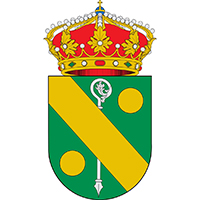 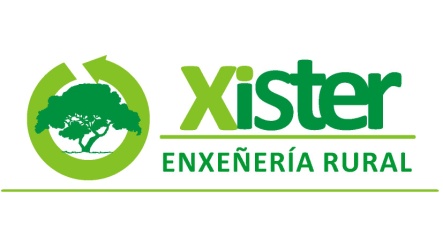 Término municipal: XermadeProvincia: LugoVilalba, 18 de Abril de 2017